16.02.2022 в 11.30"Административная ответственность за потребление наркотических средств и психотропных веществ"Актуальность темы исследования. Злоупотребление наркотическими средствами и психотропными веществами (далее также – наркотики или НС и ПВ) и их незаконный оборот оказывают пагубное воздействие на здоровье людей, ломают их жизнь, разрушают семьи и общины, подрывают устойчивое развитие человека, порождают преступность и коррупцию. Особый ущерб злоупотребление наркотиками наносит свободе и развитию молодежи – наиболее ценного мирового достояния. Проблема роста наркомании и развития наркобизнеса в нашей стране, как неоднократно указывали Президент России и директор ФСКН России, является одновременно проблемой политической, криминальной, экономической и социальной. Все это вывело проблему на уровень национальной угрозыструктуре наркопреступности, влекут необходимость совершенствования законодательства Российской Федерации о наркотических средствах, психотропных веществах и об их прекурсорах (далее – законодательство России о наркотиках), устранения имеющихся пробелов, приведения его в полное соответствие с нормами международного права. На острие борьбы с проблемами наркомании и наркопреступности продолжают оставаться реализуемые государством меры противодействия незаконному обороту НС, ПВ и их прекурсоров. Основные из них - это меры уголовной ответственности за преступления и административной ответственности за административные правонарушения в сфере оборота наркотиков. Административная ответственность в рассматриваемой сфере является важной мерой противодействия незаконному обороту наркотиков, профилактики правонарушений. В связи с этим исследование проблемных вопросов правового регулирования административной ответственности за правонарушения в сфере оборота НС и ПВ является актуальным и своевременным в целях повышения эффективности и наступательности противодействия наркоугрозе.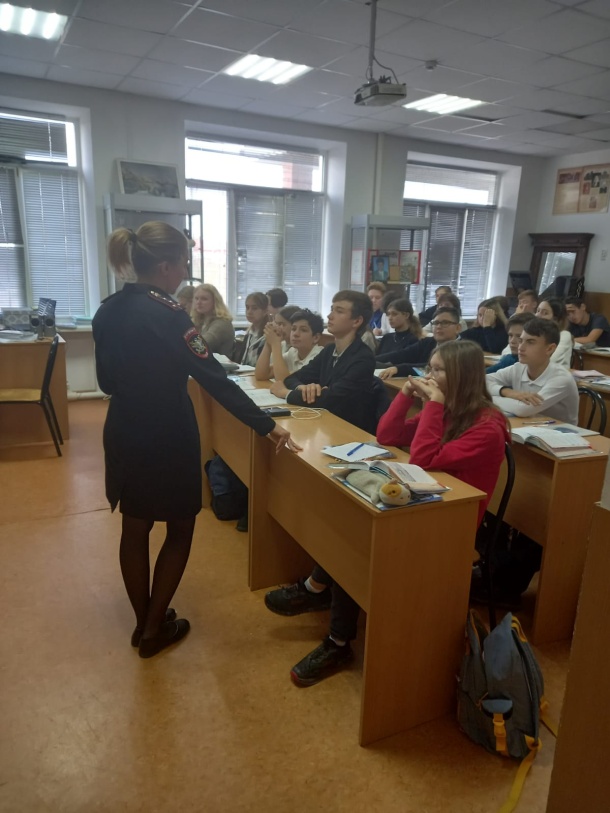 